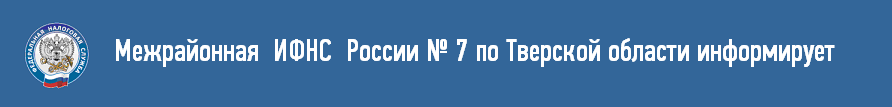 О новом порядке применения контрольно-кассовой техники налоговики рассказали в Дни открытых дверейВ Межрайонной ИФНС России № 7 по Тверской области 26 и 27 мая прошли Дни открытых дверей по новому порядку применения контрольно-кассовой техники. В эти дни инспекцию посетили 19 владельцев ККТ. Налоговики напомнили посетителям, в соответствии с требованиями нового законодательства с 01.07.2017 произойдет полная отмена положений старого порядка применения ККТ, и вся применяемая кассовая техника должна будет обеспечивать передачу данных о продаже в Федеральную налоговую службу через оператора фискальных данных (за исключением плательщиков ЕНВД, патента и сферы услуг, для которых такая обязанность наступает с 1 июля 2018 года). Налогоплательщики, реализующие пиво, обязаны применять ККТ   с 31 марта 2017 года.Обращаем внимание, что с моделями ККТ, моделями фискальных накопителей, операторами фискальных данных можно ознакомиться  на сайте налоговой службы в разделе  «Новый порядок применения ККТ».Растет число операторов фискальных данных, готовых предложить свои услуги по передаче данных в налоговые органы. Разрешение на обработку фискальных данных выдано организациям ООО «Яндекс.ОФД», ООО «Компания «Тензор», ЗАО «КАЛУГА АСТРАЛ» и ООО «Электронный экспресс».Реестр контрольно-кассовой техники дополнен сведениями о моделях касс производителей АО «ШТРИХ-М» (NCR-001Ф) и ООО «НТЦ «Измеритель» (ЭЛВЕС-МИКРО-Ф). Данные аппараты обеспечивают передачу данных о расчетах в налоговые органы через операторов фискальных данных. Рекомендуем налогоплательщикам во избежание возможных неудобств (очередей) при массовом приобретении новой ККТ или модернизации используемой, снятию с учета в налоговых органах старой ККТ не откладывать данный вопрос на июнь 2017 года, а зарегистрировать онлайн-кассу заблаговременно.	Обращаем внимание налогоплательщиков, имеющих в наличии ККТ, которую уже не используют, её нужно снять с регистрационного учета в налоговом органе в обязательном порядке!